HIGHER FRENCH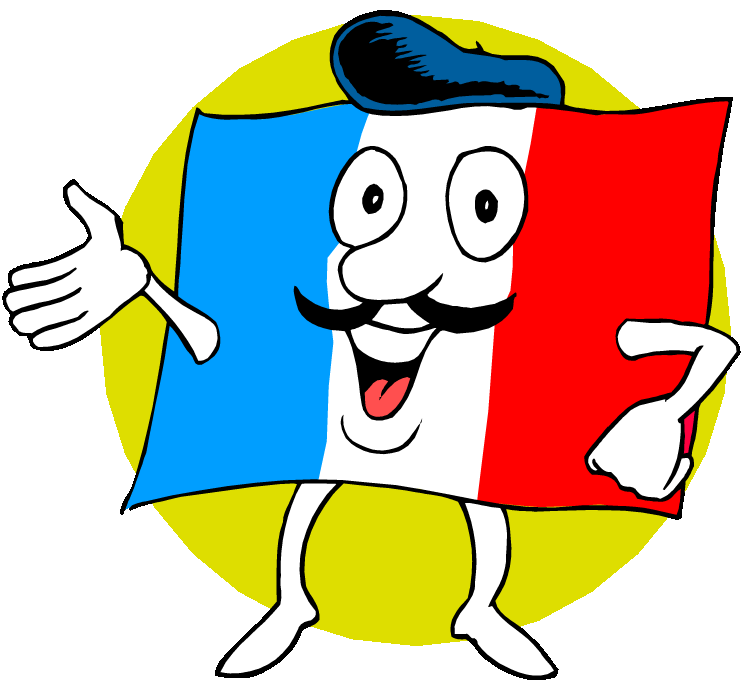 DIRECTED WRITINGText 1: SocietyUne fête d’anniversaire en FranceLast summer you were invited to join French friends at a birthday party in France. On your return, you have been asked to write an account of your experiences.
You must include the following information and you should try to add other relevant details:Whose birthday party was it and how you metWhere you stayedWhat you thought of the accommodationWhat happened on the day of the partyWhat you enjoyed/did not enjoy about the party?If you intend to keep in touch with your friendsYou should write approximately 150–180 words.L’été dernier, en juillet, je suis allé(e) à Nancy, dans l’est de la France, avec mon école. Là-bas, j’ai rencontré Léa: elle était en Terminale et fêtait ses dix-huit ans à la fin du mois. Elle m’a invité à son anniversaire car nous nous entendions très bien.
Pendant le voyage, j’ai logé dans l’auberge de jeunesse située en centre-ville. C’était confortable et pas trop cher, mais je n’ai pas aimé devoir partager ma chambre. Heureusement, l’auberge était propre.Le jour de la fête, je me suis levé(e) tôt pour aller faire les magasins. J’ai acheté un cadeau pour Léa et une bouteille de champagne pour célébrer - c’était ses 18 ans après tout! Nous avons passé une excellente soirée – je me suis fait beaucoup de nouveaux amis avec qui j’ai bien rigolé. Cependant, la musique était un peu trop forte donc c’était parfois difficile de parler avec les gens.Cet été Léa et deux amis vont venir me voir en Écosse. On va visiter Glasgow et Édimbourg et aller à un festival de musique. J’espère qu’il fera beau car j’aimerais les emmener faire du camping et du vélo.[190 words]Grammar1.     	UNDERLINE all of the examples of the PERFECT TENSE.2.     	CIRCLE all of the examples of the IMPERFECT TENSE3.     	HIGHLIGHT all of the examples of the FUTURE/CONDITIONAL TENSES.Useful phrasesFind the French for:1.  	Last summer in July2.  	I went3.  	I stayed in the youth hostel4.  	I got up early5.  	To go to the shops6.  	It was her 18th birthday after all7.  	The evening was great8.  	I made lots of new friends9.  	We’re going to visit10.	I hope it will be nice weatherPut into French:1.  	Last year in August2.  	I stayed in a hotel3.  	I got up at seven o’clock4.  	I went into town5.  	The party was very interesting6.  	This year in July7.  	The party was great8.  	We’re going to visit the Highlands9.  	I hope it will be warm10.	We will be able to go for walksText 2: SocietyUn voyage en familleHow well do you get on with your family and friends? You have been asked to write an account in French of a trip you went on with those who are important to you.You must include the following information and you should try to add other relevant details:Where you went and who you went withHow you travelled thereHow you got on with the people you went withWhat activities you didWhat was your favourite part of the tripWhat your ideal trip would beYou should write approximately 150–180 words.L’hiver dernier, pendant les vacances de Noël, je suis allé(e) dans les Alpes suisses avec mes parents et ma petite sœur. Nous avons pris l’avion depuis Glasgow et avons atterri à Genève.Mes parents et moi nous entendons très bien, et ce week-end à l’étranger était merveilleux. Cependant, ma petite sœur est très pénible et elle n’arrêtait pas de se plaindre car elle aurait préféré rester à la maison!Le matin, nous faisions du ski et du snowboard en famille. Le samedi soir, nous sommes allés dans un restaurant local pour manger de la raclette. C’est une spécialité de la région à base de fromage fondu et de charcuterie. Le dimanche après-midi, on a visité Genève et j’ai acheté des cadeaux pour mes amis en Écosse. J’ai passé un weekend inoubliable, mais c’était un peu court. Ce que j’ai préféré, c’était de pouvoir respirer l’air frais de la montagne.Mon voyage idéal serait à Marseille parce que j’aimerais aller dans le sud de la France, j’ai entendu dire que c’était une ville agréable et que les gens y sont accueillants et chaleureux.[183 words]Grammar1.     	UNDERLINE all of the examples of the PERFECT TENSE.2.     	CIRCLE all of the examples of the IMPERFECT TENSE3.     	HIGHLIGHT all of the examples of the FUTURE/CONDITIONAL TENSES.Useful phrasesFind the French for:1.	During the Christmas holidays2.	We landed3.	We get on well4.	She wouldn’t stop complaining5.	It was fantastic6.	On Saturday evening7.	On Sunday afternoon8.	We went shopping9.	I heard that10. 	People there are welcomingPut into French:1.	During the summer holidays2.	We hired bikes3.	I did not get on well with4.	On Saturday morning5.	On Friday evening6.	We went window shopping7.	My ideal trip would be by plane8.	I would like to see the Arc de Triomphe9.	The most beautiful town in France10. 	I would like to visit  Text 3: LearningLe lycée de mon correspondantLast summer you stayed with a French friend and went to school with him/her. On your return you have been asked to write an account of your experience.You must include the following information and you should try to add other relevant details:Where you went and how long you stayed thereWhat you liked and disliked about the tripWhat were the main differences with your schoolWhat are the advantages/disadvantages of not wearing a uniformWhat you did during your free timeIf you would recommend such and experience to people your ageYou should write approximately 150–180 words.L’été dernier, j’ai rendu visite à mon correspondant Antoine à Lyon, en France. J’ai eu l’opportunité de passer deux semaines avec lui. Ses parents m’ont hébergé et j’avais ma propre chambre.J’ai adoré passer ces deux semaines à l’étranger car c’était une expérience inoubliable, cependant j’avais un peu le mal du pays et ma famille me manquait.Tous les jours, j’accompagnais Antoine en cours dans son lycée. Les journées étaient bien plus longues qu’en Ecosse et les élèves suivent beaucoup plus de cours que nous.J’ai trouvé ça bizarre de ne pas avoir à porter l’uniforme - j’avais l’impression de devoir être à la mode et ça m’a dérangé, même si c’était sympa de pouvoir porter mes propres vêtements.Pendant le week-end, j’ai visité Lyon et ses environs. Il y a beaucoup de monuments historiques à visiter comme la Basilique de Fourvière. C’est une ville magnifique.  Je recommanderais à tous les jeunes de mon âge de passer quelques semaines dans un lycée français. C’était très intéressant et j’ai grandement amélioré ma connaissance du français. [173 words]Grammar1.     	UNDERLINE all of the examples of the PERFECT TENSE.2.     	CIRCLE all of the examples of the IMPERFECT TENSE3.     	HIGHLIGHT all of the examples of the FUTURE/CONDITIONAL TENSES.Useful phrasesFind the French for:1.  	I had the opportunity2.  	I was accommodated3.  	on my own4.  	Students follow more classes5.  	I found it weird6.  	It bothered me7.  	Even though8.  	Young people my age9.  	I was home-sick10.	I strongly improvedTranslate in French:1.  	Last winter2.  	I stayed in3.  	I shared a room4.  	I studied5.  	I enjoyed6.  	I bought a present7.  	The thing I didn’t like8.  	I learned new things9.  	I enjoyed their company10.	I would like to go backText 4: LearningUn échange scolaireYou took part in a school exchange to France, where you stayed with a family and attended the local school. On your return to Scotland you are asked to write an article in French.You must include the following information and you should try to add other relevant details:Where the school was and what it was likeHow you got on with your host familyWhat you did during your free timeWhat happened on a trip with the schoolWhether you will keep in touch with the familyIf you would recommend a school exchange to othersYou should write approximately 150–180 words.Dans le cadre d’un échange scolaire, je suis allé(e) à Aix-en-Provence, avec mon lycée. J’ai été hébergé(e) par une famille d'accueil. Tous les jours, j’allais au lycée avec leur fils, Tristan.Le lycée était situé dans la banlieue d’Aix. C’était très grand mais les bâtiments étaient un peu vieux. Toutefois, les profs étaient très sympas et la cantine était bonne.Ma famille d’accueil était gentille et chaleureuse, et j’avais ma propre chambre. Mais, parfois je m’ennuyais un peu. Mes amis me manquaient mais je m’entendais très bien avec Tristan. Pendant mon temps libre, j’ai visité la ville et la région. Je suis allé(e) à Marseille et à Nice, c’était vraiment magnifique même si j’avais parfois du mal à comprendre l’accent du sud.Un jour nous avons fait une excursion avec l’école. Nous sommes allés à la Sainte-Victoire. On s’est promenés et je me suis perdu(e) ! Heureusement que j’avais un portable !C’était une bonne expérience pour moi car j’ai pu améliorer mon français. J’espère vraiment rester en contact avec Tristan et lui rendre visite l’été prochain. Je recommanderais l’expérience car j’ai beaucoup appris.[186 words]Grammar1.     	UNDERLINE all of the examples of the PERFECT TENSE.2.     	CIRCLE all of the examples of the IMPERFECT TENSE3.     	HIGHLIGHT all of the examples of the FUTURE/CONDITIONAL TENSES.Useful phrasesFind the French for:1.   	Within the framework2.   	a school exchange3.   	I went everyday4.   	in the suburbs5.   	the buildings were old6.   	the teachers were nice7.   	my host family8.   	I got lost9.   	fortunately10.	I really hopeTranslate in French:1.	last year2.	in a youth hostel3.	the room was on the first floor4.	unpleasant5.	it was raining6.	I went on a boat7.	French classes8.	new people9.	I played board games10.  	I had great funText 5: EmployabilityJ’ai travaillé dans un hôtel en FranceYou have recently returned from France, where you have spent the summer working. On your return you have been asked to write an account of your experience to try and encourage other students to do the same thing.You must include the following information and you should try to add other relevant details:Where you went and what job you didWhat responsibilities you hadHow you got on with your colleagues and bossWhat you liked and disliked about the jobWhat you did during your spare timeIf you would recommend this experience to othersYou should write approximately 150–180 words.L’été dernier pendant les grandes vacances, je suis allé(e) à L’Estaque, une petite ville dans le sud de la France à côté de Marseille, pour faire un stage dans un hôtel en centre-ville pendant deux mois. À l’hôtel, j’ai travaillé à la réception. Je devais répondre au téléphone et aux e-mails, accueillir les clients, répondre à leurs questions et les aider à organiser des visites dans la ville et la région. Je dirais que je me suis très bien entendu(e) avec mes collègues car ils étaient sympas et ils m’ont beaucoup aidé. Mon patron était sévère mais juste.Ce que j’aimais le plus c’était de pouvoir pratiquer et améliorer mon français ainsi que de rencontrer d’autres jeunes.  Cependant, je n’ai pas trop aimé les heures de travail qui étaient longues. Après une journée difficile, j’étais crevé(e) ! Pendant mon temps libre, j’ai visité la ville et les alentours et j’ai essayé toutes les spécialités locales: la bouillabaisse, les panisses de Marseille, la tapenade...En conclusion, je recommanderais un tel séjour à l’étranger car maintenant je me sens plus indépendant(e) et j’ai désormais un aperçu du monde du travail et d’une autre culture. J’y retournerais sans hésitation.[198 words]Grammar1.     	UNDERLINE all of the examples of the PERFECT TENSE.2.     	CIRCLE all of the examples of the IMPERFECT TENSE3.     	HIGHLIGHT all of the examples of the FUTURE/CONDITIONAL TENSES.Useful phrasesFind the French for:1.  	Last summer during the summer holidays2.  	to do work experience3.  	for two months4.  	I would say that5.  	I had to answer6.  	to welcome the clients7.  	They helped me a lot8.  	I got on very well with9.  	I would recommend10.	I would return in a heartbeat.Translate into French:1.     	Last winter during the Christmas holidays2.     	to do work experience as a ski instructor3.     	for three weeks4.     	the journey was quite slow and boring5.     	he fell asleep6.     	I had to tidy the rooms7.     	if there was time8.     	I didn’t get on well with him9.     	I would recommend working abroad10.   	I would return tomorrow.Text 6: EmployabilityJ’ai travaillé dans un café à GenèveYou have been working in a café in Switzerland to develop your language skills and gain work experience. You write a short article in French about your experiences there for the local newspaper:You must include the following information and you should try to add other relevant details:Where you found the job and how you applied for itHow you travelled to SwitzerlandWhat were your responsibilitiesWhat you liked and disliked about the jobWhat you did during your spare timeIf you would recommend this experience to othersYou should write approximately 150–180 words.Avant d’aller à la fac, j’ai décidé de passer un été en Suisse pour gagner un peu d’expérience professionnelle et améliorer mon français. 
En lisant le journal, j’ai vu une annonce pour être serveur(euse) dans un café à Genève. J’ai écrit une lettre de motivation et j’ai passé un entretien sur Skype et le patron, Maxime, m’a embauché(e).Deux mois après, je suis allé(e) en Suisse en avion. C'était la première fois que je voyageais seul(e) et c’était assez stressant.Le café était dans la vieille ville pittoresque de Genève. Tous les jours, je prenais les commandes et je servais les clients. Vers la fin de mon stage, je m’occupais même de la caisse. J’ai trouvé que le travail était un peu monotone, mais les clients étaient très généreux et donnaient des pourboires, ce qui me permettait de visiter d’autres endroits en Suisse quand j’avais des jours de repos.Personnellement, j’ai gagné beaucoup de confiance en moi. Travailler dans un pays multilingue comme la Suisse était une expérience enrichissante car ça m’a permis de découvrir de nouveaux horizons.En conclusion, je recommanderais à tout le monde de travailler à l’étranger avant d’aller à la fac.  [199 words]Grammar1.     	UNDERLINE all of the examples of the PERFECT TENSE.2.     	CIRCLE all of the examples of the IMPERFECT TENSE3.     	HIGHLIGHT all of the examples of the FUTURE/CONDITIONAL TENSES.Useful phrasesFind the French for:1.  	Before going to2.  	I decided to3.  	work experience4.  	while reading the newspaper5.  	It was the first time6.  	every day7.  	which allowed me to8.  	days off9.  	before going to university10.	It was an excellent experienceTranslate into French:1.     	After having read the book2.     	I decided to go on holiday3.     	school experience4.     	while watching the TV5.     	I had time to see my friends6.     	every week7.     	which allowed me to save money8.     	bank holidays9.     	before returning to Scotland10.   	It was a terrible experienceText 7: EmployabilityJ’ai travaillé dans une colonie de vacances en FranceLast year you spent a month working in France. You have been asked to write a report in French for your school language website about your experience:
You must include the following information and you should try to add other relevant details:Where you worked and how you found the jobWhat your daily routine was likeWhat were your responsibilities in the teamHow you got on with your colleaguesWhat you liked and disliked about the jobIf you would recommend this experience to othersYou should write approximately 150–180 words.L’année dernière, j’ai travaillé comme animatrice dans une colonie de vacances près de Montpellier, dans le sud de la France. J’y ai passé un mois.J’ai trouvé l’emploi avant d’y aller en cherchant sur Internet. Il y avait un site web qui mettait des petites annonces et après avoir posé ma candidature j’ai passé un entretien sur Skype.Tous les jours, j’ai dû organiser des activités pour les enfants tandis que leurs parents se reposaient à côté de la piscine. On a fait des activités sportives et on a joué à des jeux. Je me suis très bien entendue avec mon patron car il m’a bien fait rire. La plupart de mes collègues avaient le même âge que moi et on sortait ensemble tous les soirs.J’ai beaucoup aimé mon emploi, mais les heures étaient très longues et j’étais toujours très fatiguée à la fin de la journée !Je recommanderais de travailler à l’étranger car j’ai beaucoup amélioré mon français et je me suis fait beaucoup de nouveaux amis, avec qui je vais rester en contact.[176 words]Grammar1.     	UNDERLINE all of the examples of the PERFECT TENSE.2.     	CIRCLE all of the examples of the IMPERFECT TENSE3.     	HIGHLIGHT all of the examples of the FUTURE/CONDITIONAL TENSES.Useful phrases:Find the French for:1.     	I spent a month there.2.     	I found a job before I went3.     	By looking online4.     	After applying for the job5.     	I had an interview on Skype6.     	I really liked the job7.     	The hours were really long8.     	I was always really sleepy by the end of the day9.     	He really made me laugh10.   	Most of my colleagues were the same age as me11.   	I really improved my French12.   	I made lots of new friendsTranslate into French:1.     	I spent six weeks there2.     	We looked for jobs before we went3.     	I had an interview over the phone4.     	I really hated the job5.     	I’m not interested in…6.     	Most of my colleagues were older than me7.     	I got really bored8.     	I didn’t get on with my boss9.     	Everybody spoke English so my French didn’t improve10.   	I wouldn’t recommend itTask 8: CultureUne année sabbatiqueOn your return from a gap year abroad you write an article for the Modern Languages department website for your school:You must include the following information and you should try to add other relevant details:Where you went and why you decided to go thereHow you funded your gap yearHow you travelledWhat you did when abroadWhat you learned about the countryIf you would recommend this experience to othersYou should write approximately 150–180 words.Je viens de passer une année sabbatique dans le Sud de la France. J’ai choisi le sud car je voulais aller dans un endroit chaud et ensoleillé. En plus, j’étais sûr(e) qu’une année en France me donnerait l’occasion d’améliorer mon français.Avant de partir, j’ai fait des économies en travaillant dans un café le week-end. Voyager par avion coûtait trop cher donc j’ai pris le ferry jusqu’à Lille et ensuite j’ai traversé la France en train. Pendant mon séjour, j’ai visité tout le sud de la France, et j’ai même passé quelques semaines en Corse. J’ai fait beaucoup de randonnées et ça m’a donné l’occasion de rencontrer beaucoup de gens - français et étrangers. Ce qui m’a plu beaucoup, c’était le style de vie dans le sud de la France. Les gens sont très relaxes et chaleureux, et ils m’ont accueilli(e) à bras ouverts. J’ai pu découvrir la nourriture typique des différentes régions et tout était délicieux.Je recommanderais une année  sabbatique car mes expériences m’ont donné beaucoup de confiance en moi. J’ai déjà décidé que je voyagerai dans un pays différent l’année prochaine, peut-être en Espagne ou même aux États-Unis ! [193 words]Grammar1.     	UNDERLINE all of the examples of the PERFECT TENSE.2.     	CIRCLE all of the examples of the IMPERFECT TENSE3.     	HIGHLIGHT all of the examples of the FUTURE/CONDITIONAL TENSES.Useful phrases:1.  	I have just spent…2. 	Warm and sunny3.  	I thought a year in France would give me…4.  	I had saved money5.  	With open arms6.  	I learned a lot about the lifestyle7.  	That really interested me8.  	My experiences have given me a lot of confidence9.  	I’ve already decided10.	I will travel to a different country next yearTask 9: CultureUn film françaisLast weekend you watched a French movie. You are asked to write a report about this in French: You must include the following information and you should try to add other relevant details:What movie did you see and whereWhat the plot wasWhat character was your favouriteWhat you liked / disliked about the movieWhat you did after watching the filmIf you would recommend this movie to othersYou should write approximately 150–180 words.Le week-end dernier, j’ai vu le film français “La famille Bélier”. C’est une comédie française que j’ai regardé avec mes amis sur Netflix. Malheureusement, il est difficile de voir des films français au cinéma. Le film parle d’une famille dans laquelle les parents sont sourds, mais leur fille Paula ne l’est pas. Paula est passionnée de musique mais ses parents ne la comprennent pas. Mon personnage préféré, c’est Paula. Je la trouve forte car elle ose s’opposer aux idées de ses parents et poursuivre son rêve.  J’ai beaucoup aimé ce film car il montre le handicap de manière positive mais sérieuse. Cependant, c’était un peu niais de temps ne temps. J’ai aussi beaucoup aimé la musique. Après avoir vu le film, mes copains et moi avons longuement discuté: c’était un film très intéressant et nous avons partagé nos opinions. Je recommanderais ce film car il était vraiment sympa à regarder et nous avons bien rigolé! En plus, c’était un défi de regarder un film en français![168 words]Grammar1.     	UNDERLINE all of the examples of the PERFECT TENSE.2.     	CIRCLE all of the examples of the IMPERFECT TENSE3.     	HIGHLIGHT all of the examples of the FUTURE/CONDITIONAL TENSES.Task 10: CultureAu marché de NoëlLast December you went with a group of students from your school to a town in France for a few days. While you were there you went to a Christmas market:You must include the following information and you should try to add other relevant details:Where you stayed and what was your accomodation likeWhat you did at the marketWhat you liked and disliked about the experienceWhat you learned about the traditionsWhat else you did during your holidaysIf you would recommend this experience to othersYou should write approximately 150–180 words.L’année dernière, au mois de décembre je suis allée à Strasbourg avec ma classe. Nous avons logé dans une auberge de jeunesse qui se trouvait en pleine ville. L’auberge était très vieille mais les chambres étaient propres et confortables. 	Le samedi on est allé au marché de Noël et on a mangé de la choucroute, une spécialité de la région. J’ai acheté des cadeaux de Noël pour ma famille et mes amis en Écosse et j’ai fait du patin à glace sur la place.J’ai adoré Strasbourg – c’était une très belle ville avec des monuments intéressants. Je me suis fait de nouveaux amis français que j’ai rencontrés au marché de Noël. La seule chose que je n’ai pas pu supporter, c’était le monde: le marché était tout le temps plein à craquer!J’ai aussi appris qu’en Alsace, les gens fêtaient aussi la Saint Nicolas le 6 décembre - quelle chance! C’est comme un deuxième Noël! Les deux autres jours, nous avons visité la vieille ville, qui s’appelle la Petite France ainsi que la cathédrale. Nous sommes aussi allés dans un restaurant traditionnel - la nourriture était délicieuse. Je recommanderais à tout le monde de visiter Strasbourg. C’est vraiment une ville riche en culture et agréable à vivre.[206 words]Grammar1.     	UNDERLINE all of the examples of the PERFECT TENSE.2.     	CIRCLE all of the examples of the IMPERFECT TENSE3.     	HIGHLIGHT all of the examples of the FUTURE/CONDITIONAL TENSES.Useful phrasesFind the French for:1.  	Last year in December2.  	With my class3.  	We stayed in a youth hostel4.  	The hostel was very old5.  	We went to the market6.  	I bought gifts 7.  	I loved the town8.  	I couldn’t stand9.  	Culturally rich10.	Nice to live inTranslate into French:1.     	Last year in January2.     	In the south of France3.     	We stayed in a hotel4.     	The hotel was very modern5.     	We went to the park6.     	I bought clothes7.     	I hated the town8.     	I loved the people9.     	We will email every month10.   	We will do a bike tour